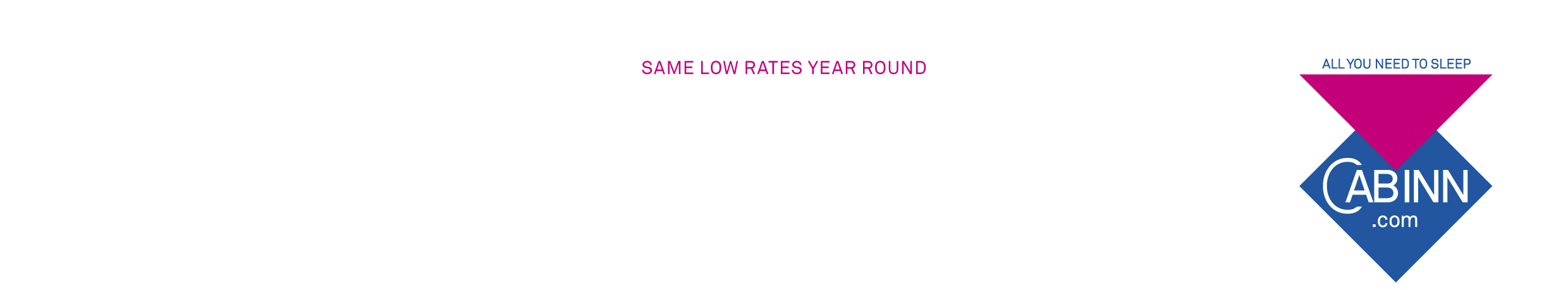 Hotel CABINN MetroBlock Reservation Code: 1335824Organizer: FEFCOPlease fax or e-mail this booking form directly to the hotel – fax +45 3246 5701 mail metro@cabinn.comAccess to blocked rooms is only available using this form.The offer is valid until: 22-09-2013(PLEASE FILL IN WITH CAPITAL LETTERS)ACCOMODATION INFORMATIONArrival date:	Departure date:		Economy Single room DKK 495		Economy Twin Room DKK 625Standard Single Room DKK 545	⁯	Standard Twin Room DKK 675Standard Triple Room DKK 805		Standard Quadruple Room DKK 935Commodore Single Room DKK 645		Commodore Twin Room DKK 775Commodore Triple Room DKK 905		Commodore Quadruple Room DKK 1035Captain Single Room DKK 745		Captain Twin Room DKK 875⁯		Continental breakfast buffet is not included in the room price.  Breakfast cost 70 DKK per person per dayGUEST INFORMATIONSurname:	First name:		Address:Telephone:E-mail:GUARANTEE INFORMATIONCredit card type: Credit card number:Expiry date:Cardholder:	Signature:		In case of no show 1 night accommodation will be charged to the above noted credit card.Reservations will be made as far as rooms are still available.Your booking is only to be considered confirmed when the hotel confirms your booking by email.All bookings must be guaranteed by a credit card.Cancellation is free of charge until 12 am the day before arrival.Check-in time starts from 3 pm. Departure time is 11 am.